Bilingual/ESL ProgramBryson ISD offers an ESL program in grades PK-12.In the ESL program (Pre-K - 12) instruction is adapted to meet the needs of students who are not proficient in English. Teachers use English as the medium for providing content area instruction, adapting their language to the proficiency level of the students through the use of the English Language Proficiency Standards (ELPS).Establishing the LPAC CommitteeChapter 89.1220 Information: It is the responsibility of the campus administrator to establish a Language Proficiency Assessment Committee (LPAC). All committee members including the parent representative must receive training on the LPAC procedures and responsibilities.Process: It is recommended that these steps be completed within two weeks from the first day of school.Identify LPAC ChairpersonSelect Committee membersRecruit parent volunteers to serve on the LPACComplete and submit Membership Form and Confidentiality Form.Establish a Campus LPAC Binder with several dividers (tabs) consisting of      		              the following:		1.      Certificate(s) of all trained personnel (LPAC members and trained WMLS testers.		2.      Membership forms and confidentiality form		3.      LPAC meeting documentation		4.      LPAC LEP student rosterEnsure that LPAC Chairperson and/or all committee members attend training conducted by district personnel or regional service center.Ensure that a professional member of the LPAC (other than the administrator) serves on the admission, review, and dismissal (ARD) committee for LEP students who qualify for services in the special education program. The school counselor may not serve as LPAC chair and ARD representative on an ARD committee.Purpose of the LPAC1.            Review/Monitor all pertinent information on identified LEP students including, but not limited to, home language survey, language proficiency test, achievement in the content area, achievement test scores, TELPAS ratings, and STAAR scores.2.            Make recommendations concerning appropriate placement of each student. This includes GT, SPED and RTI placement.3.           Monitor the progress of first (f) or second (s) year monitor students 4.            Determine the appropriateness of an extended program, i.e. summer school for students entering Kindergarten or the first grade, depending on the needs of the student.5.           Notify parents in writing, of the student’s entry, or exit from the program.6.            Attend all LEP student ARDS. (There must be at least one LPAC representative in attendance.)7.            Maintain LPAC records for documentation purposes. (Chapter 89 of Commissioners Rules for Educating LEP Students). **Refer to Section III LPAC Responsibilities in Framework for the Language Proficiency Assessment Committee (LPAC) Process prepared by the Texas Education Agency. 
Beginning-of-Year Procedures for LPAC Committee & ESL TeachersAll Limited English Proficient (LEP) students must be identified, tested and placed within the first four weeks (20 school days) of enrollment. This timeline includes sending, obtaining signature and receiving parent permission notification.LPAC Representative should make certain that the following are completed: ___  1.  LPAC members are trained. Please see the duties, which are outlined in              the LPAC section of the Framework for the Language Proficiency              Assessment Committee Process manual ___  2.  Fill out the LPAC Training Document and Oath of Confidentially form.___  3.  All students have a Home Language Survey             a.      If a language other than English is indicated, the following assessments                       should be administered: Grades PK-12 an OLPT (listening and speaking) in English                                    	 b.     A student will qualify for LEP services on the following scores:Grade PK-12 below a "fluent English Speaking" on the  English OLPT ___  4.  Schedule and hold LPAC meetings, document all LPAC minutes on the LPAC minutes form, complete the Initial LPAC form and place it in the students  permanent folder (red folder). ___  5. The parent notification letter must be sent home within 10 days of the LPAC’s recommendation.___ 6. All qualifying students must have parental permission in order to receive services. Students whose parents approve the special language program (ESL) placement recommended by the LPAC are coded in PEIMS as LEP.  The appropriate program (ESL) is also entered in PEIMS.	     ___   7.   Students whose parents deny the special language program services recommended 			by the LPAC are coded in PEIMS as LEP on denial status Denied All Special Programs.  			(Denial students will still be accountable for taking TELPAS.) All LEP/Denial students 			must be monitored. The appropriate program should be reoffered at the end of 			each school year until the student meets the state exit criteria. ___ 7.  Notify appropriate instructional staff of LEP student English proficiency               level and provide copy of recommended instructional strategies.___ 8.  For students identified as Non-LEP the LPAC Committee recommends the general education  program.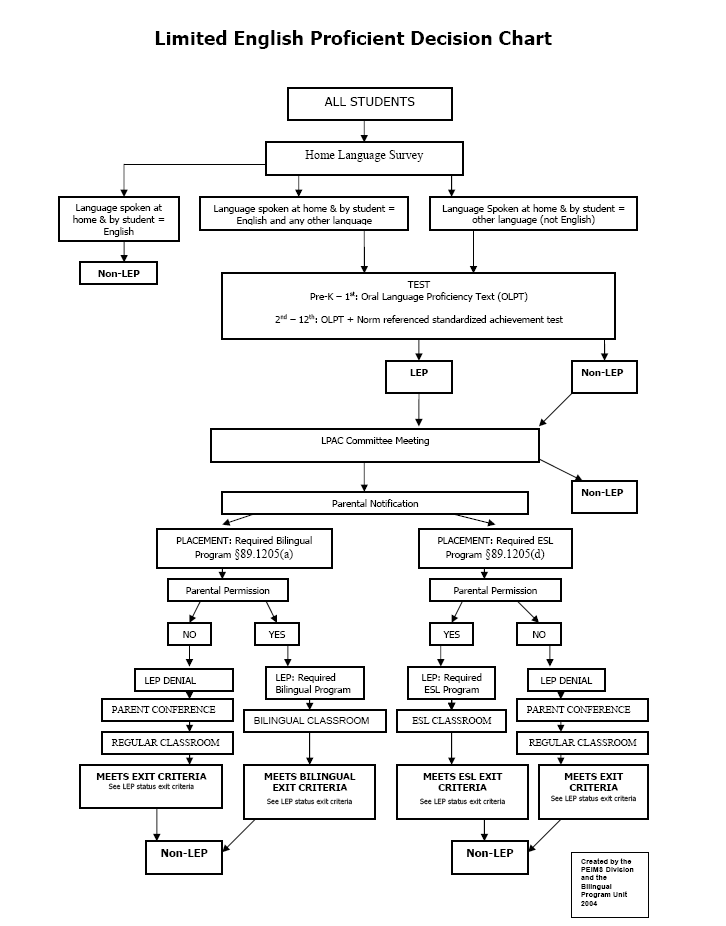 LPAC Annual Review ProceduresSTEP 1:	The LPAC must review all pertinent information including:Woodcock Muñoz Revised Oral Language in EnglishWoodcock Muñoz Revised Oral Language in SpanishTELPAS Reading and Writing ScoresLEP students (Grades 3-12) who scored a level of 4 or above on oral language proficiency test (OLPT) and pass STAAR/TAKS Reading /ELA and pass STAAR 
Writing  may be eligible for exiting based on the state exit criteria. For grade levels who don't take STAAR Writing, TELPAS Writing Advanced High may be used. STEP 2:	The LPAC Committee must:Designate the level of oral English language proficiency Designate the level of academic achievementDesignate LEP or Non-LEP statusFacilitate participation in other special programs for which the student is eligibleRecommend appropriate program placementSTEP 3:	All documentation must be recorded on the LPAC Review Form and on LPAC Minutes form.Must be signed by:Campus administratorBilingual/ESL Teacher LPAC Parent RepresentativeSpecial Ed. Representative (if student receives special ed. services)STEP 4:	Complete Notification of Bilingual for ESL Program Exit, if applicable.  Remember parent must sign and date notification of exit before a student will be coded as Non-LEP under PEIMS.STEP 5:	File original minutes form in campus binder, and copy of dated progress report and individual student form in red student folder. Send copies of all forms to the bilingual office. ** Note: Annual Reviews are required for all LEP/denials.	   Annual Reviews are required for all Former-LEP students on Year 1 Monitor and Year 2 Monitor                        status.	   Annual Reviews are required for all LEP/Special Ed. Students. Procedures for Exiting a LEP Student from the  Program(Grades 3-12)	Note:		A LEP student may not be exited in PK through Grade 2.STEP 1:	Student may be exited at the end of school year in which the student		would be able to participate equally in a regular, all English, instructional 		program based on the :Oral language proficiency level in English			(LEP student must score a 4 or above on the English OLPT)Advanced High on TELPAS Reading and Writing.Academic success in English in all content areas as documented by subjective teacher evaluation.Note: A LEP student served by Special Education has to meet the state exit criteria or special exit criteria as recommended by the ARD/LPAC Committee.	**The  committee is the only committee authorized to exit a LEP and LEP-Denial from LEP status.**The ARD/LPAC committee is the only committee authorized to exit and reclassify LEP/Special Ed students.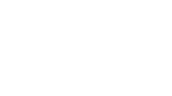 Procedures for Monitoring Academic Progress of Exited Students (Former LEP)STEP 1:	  An LPAC designated person shall review the monitored students’ grades after each                	grading period.  An LPAC meeting should be scheduled if the student is failing 			any major content area at the end of any grading period to discuss achievement 			concerns.  The committee shall also meet on an annual basis for a minimum of 			two years at the end of each year.STEP 2:	  The LPAC committee shall review the student’s performance and consider:The total amount of time the student was enrolled in a bilingual/ESL programThe student’s grades each grading period in each subject in the foundation curriculum The student’s performance on each assessment instrument (STAAR, TELPAS) administeredThe number of credits the student has earned toward high school graduationAny disciplinary actions taken against the studentSTEP 3:	 The LPAC committee may require intensive instruction for the student if he/she is                       not academically successful.STEP 4:	 The LPAC committee may reenroll the student in Bilingual/ESL program, notifies                         parents and obtains signature on Permission for Placement.  STEP 5:	The LPAC committee may recommend to place students not reclassified as 		LEP in compensatory and accelerated instruction.STEP 6:	The LPAC committee completes the Post-Exit Review Form which must		be signed by:Campus AdministratorBilingual/ESL TeacherLPAC Parent RepresentativeGeneral Education TeacherSpecial Ed. Representative (if applicable)STEP 7:	Original copy to be filed in student permanent folder (red folder)		Copy filed in campus LPAC notebook		Copy sent to Bilingual Dept. Criteria for Entry into Special Language Program for Students with a DisabilityPrekindergarten – Grade 12STEP 1:	The district’s special language program only addresses the needs of students identified asLEP in grades PK-12.If the HLS of a three year old student indicates a language otherthan English, it will be the responsibility of special education to determine the language of assessment.At the age of 4 when the child enrolls in general education, the procedures listed below will be followed.STEP 2:	The state mandated language proficiency testing is administered. The 20 day deadline applies.For students whom those tests would be inappropriate as part of the individualized education program (IEP). The decision for entry into a bilingual education or English as a second language program shall be determined by the ARD committee in conjunction with the language proficiency assessment committee.The admission review and dismissal (ARD) committee in conjunction with the language proficiency assessment committee shall determine an appropriate assessment instrument and designated level of performance for indicating limited English proficiency. STEP 3:	Students for whom testing is appropriate, the LPAC will meet within the 20 days and determine if the student meets the eligibility criteria for LEP and recommends the special language program based on OLPT results. STEP 4:The documentation process will be the same as for a regular LEP student.(ie: parent permission, parent denial, minutes etc.)STEP 5:Student will be accountable for all state assessments, including TELPAS, unless exempt from one of more language domains through student’s IEP.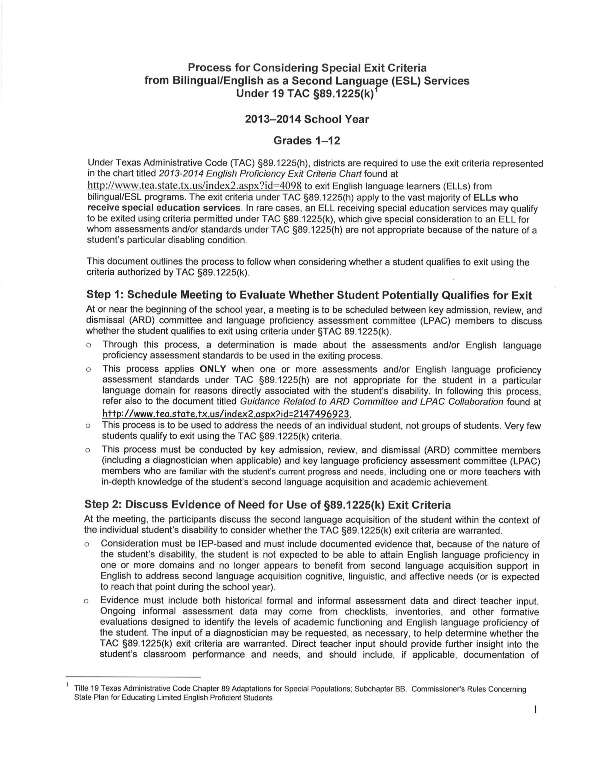 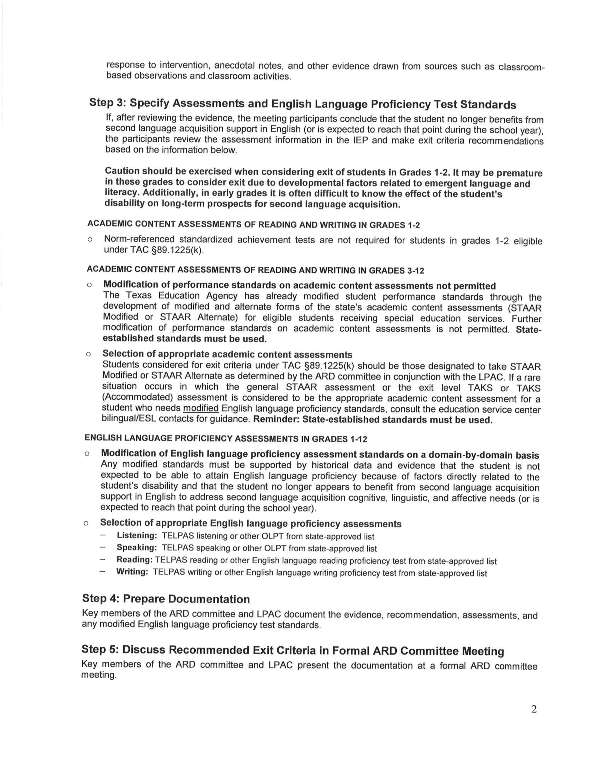 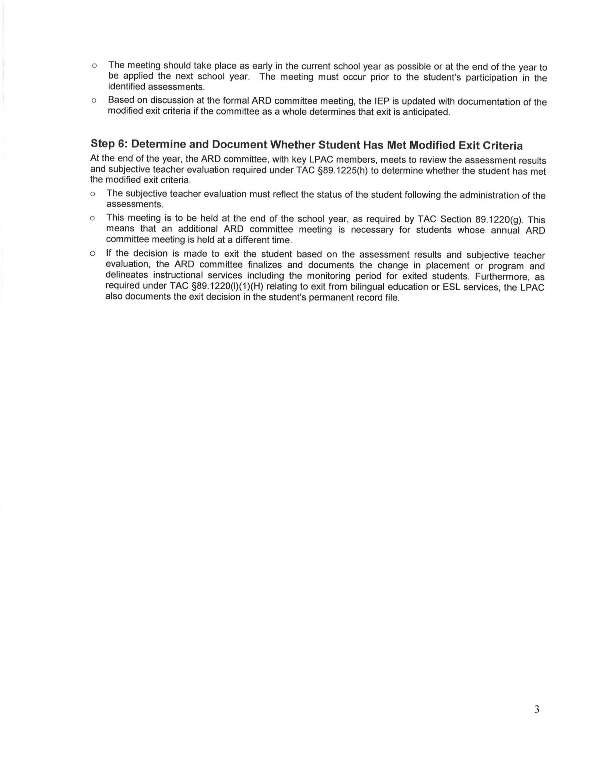 PROGRAM EVALUATIONThe English as a second language program is evaluated at the end of eavh year through the district site-based decision making committee.  This committee includes parents, community and business members, teachers, and administrators.  Goals for the year are evaluated for effectiveness, and new goals are set for the coming year.LPAC Forms	Home Language Survey . . . . . . . . . . . . . . . . . . . . . . . . . . . . . . . . . . . . . . . . . . . . . . . . . . . . . . . . . 17	LPAC Parent Membership Request Letter (English). . . . . . . . . . . . . . . . . . . . . . . . . . . . . . . . . . . 18	LPAC Parent Membership Request Letter (Spanish) . . . . . . . . . . . . . . . . . . . . . . . . . . . . . . . . . . 19	LPAC Committee Membership Form . . . . . . . . . . . . . . . . . . . . . . . . . . . . . . . . . . . . . . . . 20	LPAC Committee Member Confidentiality Form . . . . . . . . . . . . . . . . . . . . . . . . . . . . . .  21	LPAC Minutes . . . . . . . . . . . . . . . . . . . . . . . . . . . . . . . . . . . . . . . . . . . . . . . . . . . . . . . . . . . 22	Individual LPAC/ARD Review Minutes . . . . . . . . . . . . . . . . . . . . . . . . . . . . . . . . . . . . . . . 23	Individual Initial Review Form . .  . . . . . . . . . . . . . . . . . . . . . . . . . . . . . . . . . . . . . . . . . . . 24	Parent Permission Form (English). . . . . . . . . . . . . . . . . . . . . . . . . . . . . . . . . . . . . . . . . . . 25-26	Parent Permission Form (Spanish) . . . . . . . . . . . . . . . . . . . . . . . . . . . . . . . . . . . . . . . . . . 27-28	ESL Program Denial (English) . . . . . . . . . . . . . . . . . . . . . . . . . . . . . . . . . . . . . . . . . . . . . .  29	ESL Program Denial (Spanish) . . . . . . . . . . . . . . . . . . . . . . . . . . . . . . . . . . . . . . . . . . . . . . 30	Student History Worksheet . . . . . . . . . . . . . . . . . . . . . . . . . . . . . . . . . . . . . . . . . . . . . . .  31	Notice of LPAC Committee Meeting (English)  . . . . . . . . . . . . . . . . . . . . . . . . . . . . . . . . 32	Notice of LPAC Committee Meeting (Spanish) . . . . . . . . . . . . . . . . . . . . . . . . . . . . . . . . 33	Exit Checklist (Student Profile). . . . . . . . . . . . . . . . . . . . . . . . . . . . . . . . . . . . . . . . . . . . .  34	End of Year Review  . . . . . . . . . . . . . . . . . . . . . . . . . . . . . . . . . . . . . . . . . . . . . . . . . . . . .   35	Parent Report on Student Progress (English) . . . . . . . . . . . . . . . . . . . . . . . . . . . . . . . . .  36-37	Parent Report on Student Progress (Spanish). . . . . . . . . . . . . . . . . . . . . . . . . . . . . . . . .  38-39	Teacher Exit Letter . . . . . . . . . . . . . . . . . . . . . . . . . . . . . . . . . . . . . . . . . . . . . . . . . . . . . . . 40	Parent Notification of Student Exit (English) . . . . . . . . . . . . . . . . . . . . . . . . . . . . . . . . . . 41	Parent Notification of Student Exit (Spanish) . . . . . . . . . . . . . . . . . . . . . . . . . . . . . . . . .  42	Cumulative Folder Documentation Checklist . . . . . . . . . . . . . . . . . . . . . . . . . . . . . . . . .  43	Monitor of Exited Student . . . . . . . . . . . . . . . . . . . . . . . . . . . . . . . . . . . . . . . . . . . . . . . . . 44	Documentation for Entry or Exit of SPED/LEP Students  . . . . . . . . . . . . . . . . . . . . . . . .  45-48BRYSON INDEPENDENT SCH0OL DISTRICTHOME LANGUAGE SURVEYThis form is required of all students who enroll in Bryson ISD for the first time.Student Name ___________________________________  Date of Birth ___________________SS# ___________________________________________ _ ID#___________________________Parent/Guardian ________________________________________________________________Address ________________________________________ Phone #  _______________________Grade __________________________  Date of Enrollment ______________________________******************************************************************************From to be completed by parent/guardian of students in grades K-8 or by student in grades 9-             12.1.  What language is spoken in your home most of the time? ____________________________2.  What language does this student speak most of the time? ____________________________3.  Has the family moved within or into a state within the last 36 months to obtain temporary or     seasonal work in farming or ranching?   Yes ________  No __________________________________________________________   __________________________Signature of parent, guardian, student (9-12)		          Date******************************************************************************Dede de completarse por el padre o guardian del estudiante en los grados K-8 o por el estudiante en los grados 9-12.1.  ¿Qué idioma se habla en su hogar la mayor parte del tiempo? _________________________2.  ¿Qué idioma habla el estudiante habla la mayor parte del tiempo? _____________________3.  Se ha mudado la familia dentro o en un estado en los últimos 36 meses para obtener trabajo     temporal o estacional en la elaboración o la ganadería? Sí ________  No __________________________________________________________   __________________________Firma del padre, Guradian, estudiante (9-12)		          Fecha Parent Membership Request LetterDate:__________________________Dear Parents:According to state policy, we are required to have a parent of a student who participates in a Bilingual or English as a Second Language program serve on our school’s Language Proficiency Assessment Committee ().  The  serves as the students’ advocate to make certain they receive the appropriate services. We are asking for parent volunteers who would be willing to serve as our parent member of the .  You will receive training at the first  meeting and then be asked to assist the team in identifying and placing children in the appropriate program for language development and academic success.If you would be willing to serve on the , please fill out the information below and send the form to school with your child.  If you have any questions please contact    ________________________ at __________________.Sincerely,Parent Name(s):____________________________  Phone: ___________________________________Child’s Name: ______________________________ School:  ___________________________________Grade: ____________________________________Solicitud de Padres Como Miembros del Comité de Evaluación del Dominio del Idioma (Fecha: ____________________________________Estimados Padres:De acuerdo con la ley estatal tenemos la obligación de que un padre cuyo hijo/a participe en el programa bilingüe o el programa de inglés como segundo idioma () sea un representante en el Comité de Evaluación del Dominio del Idioma () de nuestra escuela.  El Comité de Evaluación del Dominio del Idioma () representa los intereses de los estudiantes para asegurarse que reciban los servicios educativos apropiados.	Estamos solicitando padres de familia que estén dispuestos a participar como voluntarios en el Comité de Evaluación del Dominio del Idioma ().  Recibirán entrenamiento durante la primera reunión del Comité de Evaluación del Dominio del Idioma () y después se les pedirá su ayuda para identificar y recomendar el programa apropiado que asegure el desarrollo del idioma y el éxito académico de los estudiantes.	Si están dispuestos a participar en el Comité de Evaluación del Dominio del Idioma (), favor de completar la siguiente información y regrese esta hoja a la escuela con su hijo/a.  Si tiene preguntas, favor de comunicarse con __________________________________ al teléfono ___________________.Sinceramente,Nombre(s) de Padre(s): ___________________________Número de teléfono: _____________________________Nombre del estudiante: ___________________________Escuela: _______________________________________Gradoescolar: __________________________________LPAC Committee Membership FormSchool:							The following staff is appointed members of the  Committee for the scholastic year ________.  The committee will serve grades 	__________.Campus Administrator Signature		Date* IEP team representative must attend  meeting if LEP student is identified and served by a Special Ed. Program. COMMITTEE MEMBERCONFIDENTIALITY I, 						, agree to serve as a member of the School District Language Proficiency Assessment Committee () as provided by Texas Education Code Ann. S 21.462(b).I hereby certify that I have been informed that any educational records examined by me in connection with the performance of my duties as a member of the  are confidential records as defined by the Family Educational Rights and Privacy Act and the contents are not to be released except in compliance with the terms of that statue.  20 U.S.C.,S 1231g; 45 , S 99.11 et seg.									Signature									   DateYo, 						, estoy de acuerdo en actuar como miembro del Comité de Evaluación de Idiomas () en el Distrito Escolar conforme al Código de Educación de Texas, Ann. S 21.462(b).Por el presente certifico que entiendo que cualquier archivo educativo que examine relacionado a las responsabilidades de mi membresía en este Comité, es información confidencial según lo estipulado por la ley de Privacidad y Derechos Educativos de familia.  Esta información no será divulgada excepto de acuerdo con los términos de dicha ley. 20 U.S.C., S 1231g; 45 , S 99.11 et seg.									Firma									FechaRevised 5/2008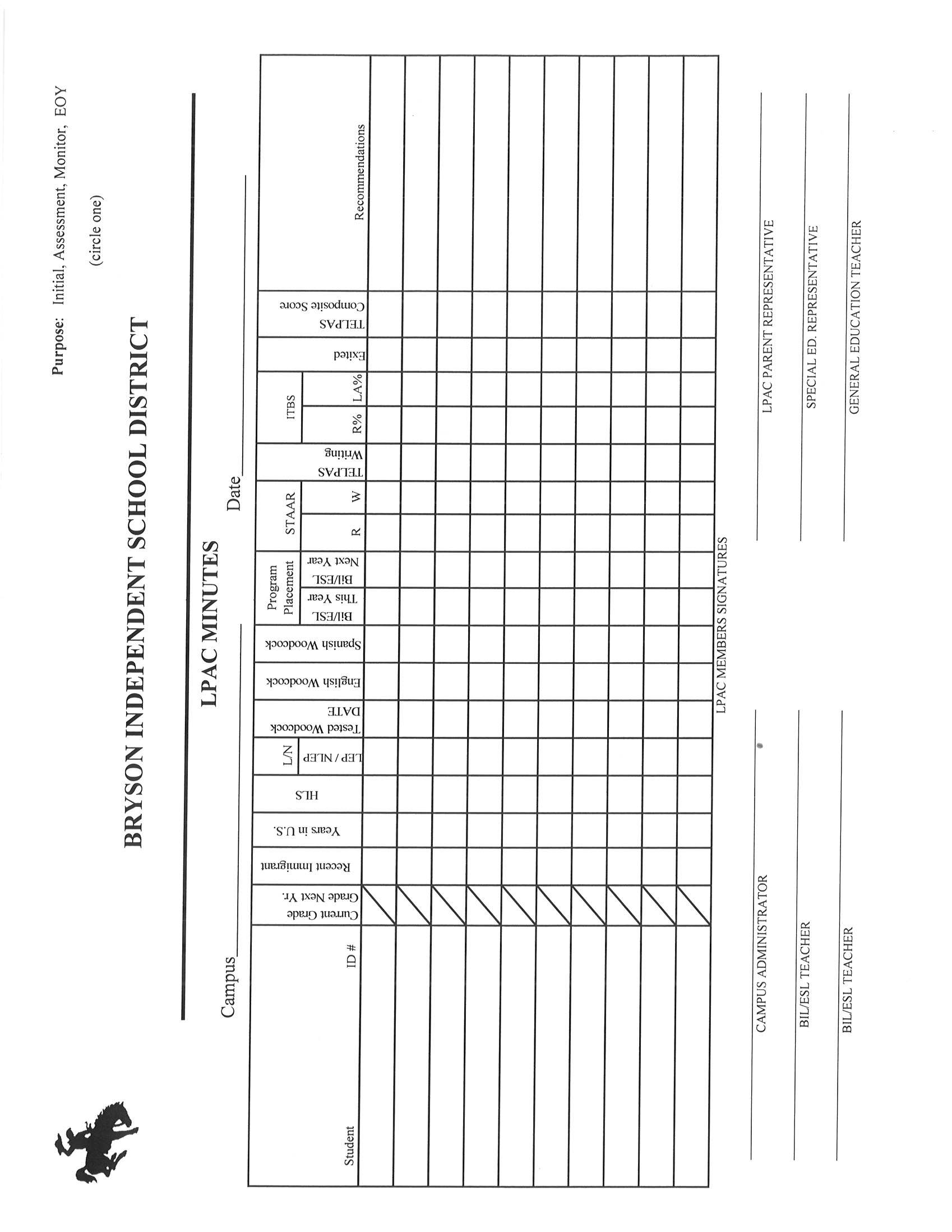 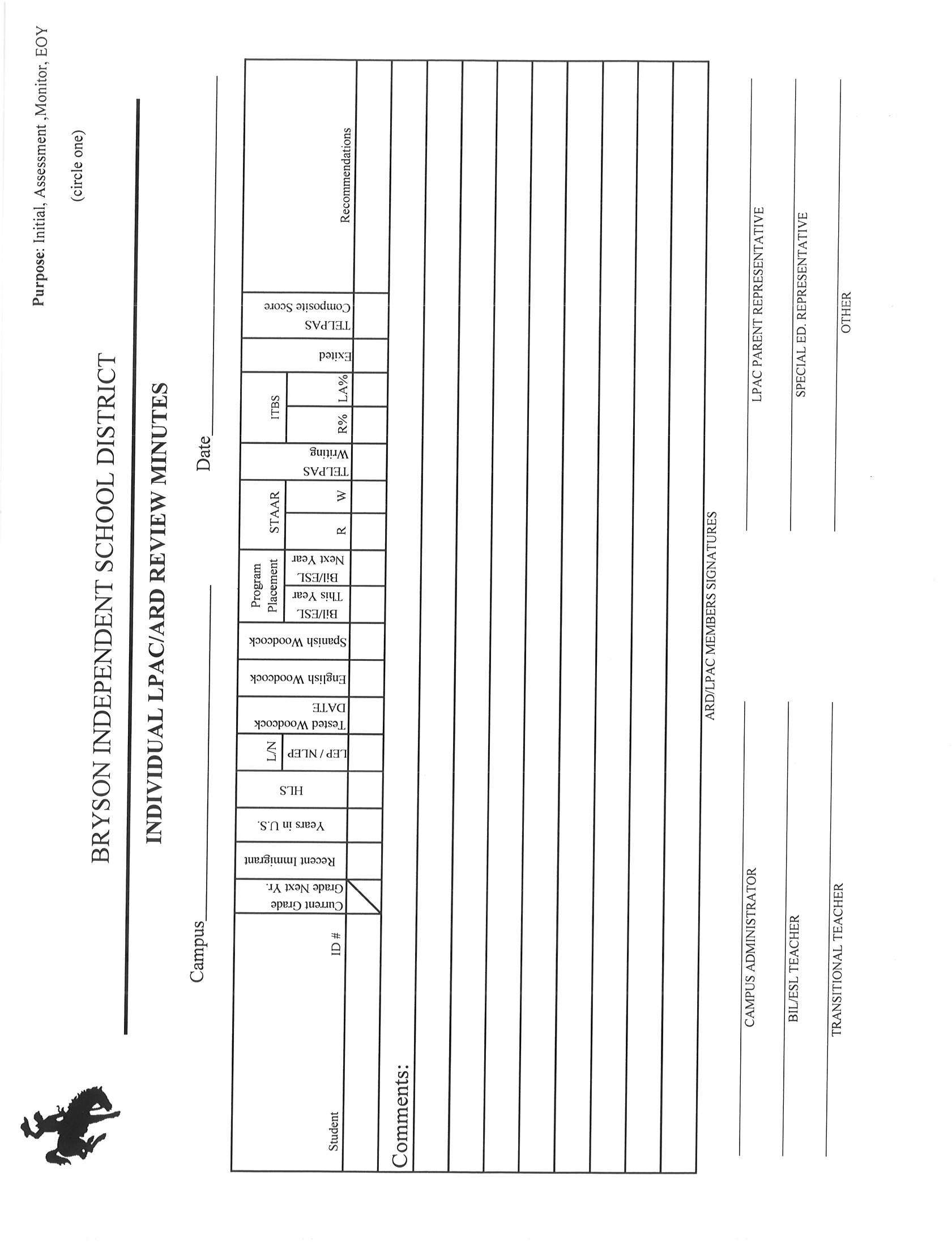 INITIAL ASSESSMENT SCORES:Bryson Independent School District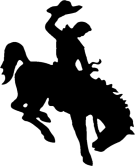 Parental Notification –Identification and Placement Program, 19 Chapter 89, Subchapter BB § 1220(j) (k); PL §107-110 §3302 (a)Campus Name ___________________________________________Date______________________To the Parents/Guardians of ______________________________ Grade______ ID _____________Federal and  laws require language instruction programs for students who have not attained proficiency in using the English language.  We have reviewed your son/daughter’s oral language and academic performance in order to make the best instructional decision.Other language/academic tests(s) reviewed (optional):Name of Placement Test ___________________Results: Reading________________________________Name of Placement Test___________________Results:  Writing_________________________________ English Language Proficiency Assessment System (TELPAS)Beginner; Intermediate; Advanced; (or) Advanced High Listening________________Speaking_______________Reading_______________Writing____________Based on the results reviewed from all of these assessments, the English language proficiency for your son/daughter has been determined to be ____________________________________.Consequently, we recommend that your son/daughter be placed in the following program required in the district(19 Subchapter BB §89.1205):______________English as a Second Language ()Page 2 of 2The attached flyer is a description of the program that your son/daughter will be placed in.  It describes how the program differs from the regular program in content, instruction goals, and use of English and native language instruction. Our district expects all students, including students participating in the English as a second language () programs, to achieve success in meeting the academic standards set by the state.  The district’s curriculum is the Texas Essential Knowledge and Skills ().   Teachers in the  programs are trained on how to plan instruction for children whose first language is not English.   and instruction in the  program will be accomplished through developmentally appropriate materials and instructional strategies designed to accelerate your child’s development of English comprehension, communication and academic skills. Instruction may include the use of the child’s primary language.  In the case of a child with a disability, close collaboration will be maintained with the special education program by following the student’s Individual EducationalPlan (IEP). Your son/daughter is expected to graduate ___________________________.Students can exit the program when they meet the exit criteria set by the state for  program students.  This determination is based upon tests that measure the extent to which the student has developed oral and written language proficiency and specific language skills in and English, and one of the following: Meeting the state performance standards for STAAR in English reading and writing (when available) as required in the Texas Education Code (), §39.023, at grade level; or Scoring at or above the 40th percentile on both the English reading and the English language arts sections of a TEA – approved norm-referenced test.      2.   In making this determination, the district will also consider other indications of the student’s overall progress, including STAAR scores in other subject areas, teacher evaluation, and parental evaluation.Please indicate your approval for your child’s participation in the district’s  program by entering your signature in the appropriate space.* *Note:  Please return this notice to your son/daughter’s teacher.* *If you have any questions, please contact ____________________________at our office at ______________. 	Distrito Escolar Independiente de Bryson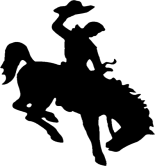 Notificación para Padres – Identificación y participación en el programa ESL 19  Capítulo 89, Subcapítulo BB § 1220(j) (k); PL §107-110 §3302 (a) Escuela ____________________________________                      Fecha________________________Para los padres/representantes legales de ______________________________________________Grado __________________     				         ID Escolar ____________________Las leyes federales y estatales requieren programas del lenguaje educacionales para los estudiantes que no han dominado el inglés.  Hemos revisado los resultados de las pruebas del dominio oral y de aprovechamiento académico de su hijo/a para hacer decisiones sobre la mejor manera de darle instrucción en la escuela.Prueba oral del dominio del idioma en inglés ** (OLPT, PK-12) Nombre: Woodcock-Muñoz LanguageSurvey		
Resultados: ____________Fecha de Administración: _________________Nivel de dominio del idioma: __________________Prueba de dominio del idioma en español (OLPT)* Nombre: Woodcock-Muñoz LanguageSurvey		Resultados: ____________Fecha de Administración:__________________Nivel de dominio del idioma: ___________________Prueba de medición estandarizada** (Grados 2-12) Nombre: _______________________________________Resultados: ______________________________________________________________________*requerido para participar en el programa bilingüe  **requerido para participar en los programas bilingües o de  inglés como segundo idiomaLas pruebas  que se toman para participaro salida de estos programas están en la  lista de pruebasaprobadas por el estado y se encuentran en el sitio de Internet de TEA del  programa bilingüe.Pruebas del lenguaje académicas adicionales que se revisaron (opcional): Nombre de la prueba de ingreso___________________________ Resultados: Lectura_______________Nombre de la prueba de ingreso___________________________ Resultados: Escritura______________Protocolo de observaciones(TELPAS) 2007, (agreguen el reporte confidencial del estudiante): Principiante (P); Intermedio (I); Avanzado (A); (o) Avanzado Superior (AS)Habilidad para: Escuchar ___________ Hablar ___________ Leer ____________ Escribir ___________Basándonos en los resultados de estas pruebas, el nivel de dominio del idioma inglés que se ha determinado para su hijo/a es ____________________________________.   Por consiguiente, recomendamos que su hijo/a participe en el siguiente programa requerido por el distrito(19 Subcapítulo BB §89.1205):______________Inglés como segundo idioma  (Pagina 2 de 2Adjunto se encuentra un boletín con una descripción del programa en el cual su hijo/a será inscrito.  La descripción demuestra como el programa se distingue en contenido, metas de aprendizaje, y el uso del inglés e instrucción en el primer idioma.Nuestro distrito espera que todos los estudiantes, incluyendo a los estudiantes que participen en los programas de inglés como segundo idioma, logren obtener con éxito los estándares fijados por el estado.  El currículo estatal son los conocimientos y destrezas esenciales de Texas (), es el mismo que se enseña en nuestro distrito. Se espera que todos los estudiantes cumplan con los estándares del estado con éxito.  A los maestros en los programas de inglés como segundo idioma se les da entrenamiento sobre como desarrollar los planes de instrucción para los niños cuyo primer idioma no es el inglés.  El currículo y la instrucción en el programa  serán llevados acabo usando materiales apropiados de acuerdo al nivel de desarrollo del estudiante y por medio de metodología apropiada diseñada para acelerar el desarrollo de la comprensión, comunicación, y las destrezas académicas en inglés.  Esto puede incluir el uso del primer idioma del niño/a.  En el caso de un estudiante con alguna discapacidad, se mantendrá una colaboración con el programa de educación especial yse seguirá el programa individual de educación (IEP) que se ha elaborado especialmente para el estudiante. Se espera que su hijo/a se gradúeen _________________________________.Los estudiantes pueden salir del programa cuando hayan cumplido con los requisitos del programa establecido por el estado para los estudiantes en los programas bilingüe e inglés como segundo idioma (). 	1. Esta decisión debe basarse en los logros académicos obtenidos en las pruebas que miden el dominio del 		idioma en las áreas de lectura, escritura, expresión oral y comprensión, como en inglés, y también 			uno de los siguientes criterios: A. El logro de los estándares estatales para STAAR en lectura y escritura en inglés (cuando estén 	disponibles)como lo requiere el Código de Educación de Texas (), §39.023, al nivel escolar 	que les corresponda; oB.  Una puntuación de percentil 40 o superior en las secciones de lectura y de artes del lenguaje de la 	prueba de medición estandarizada aprobada por la Agencia de Educación de Texas (TEA).	2.   Al tomar la decisión, los distritos también pueden tomar en consideración otros indicadores del progreso 		del estudiante, incluyendo puntajes en los resultados de medición de las pruebas de STAAR, la 			evaluación subjetiva del maestro y la evaluación de los padres.Favor de indicar su autorización para la participación de su hijo/a en el programa bilingüe o el programa de inglés como segundo idioma () poniendo su firma en el espacio indicado.* *Nota: Por favor regrese esta notificación al maestro/a de su hijo/a.* *Si tiene preguntas, llame a nuestra oficina y hable con_______________________, (teléfono)Language () Education Program BenefitsStudent Name: ______________________________________		ID: ______________________Dear Parent or Guardian:There are benefits that will be gained by your son/daughter when he/she participates in an English as a Second Language (ESL) education program.  Because your son/daughter hears a language other than English at home and/or speaks a language other than English with peers, he/she would benefit from intensive English instruction.  A teacher in the English as a Second Language (ESL) education program is trained on how to teach the English language using special materials, teaching materials, and is sensitive to the individual needs of a student who is learning English.  The teacher in an ESL program collaborates with other teachers who may also have your son/daughter in class. This is necessary so that your son/daughter will meet all of the required state standards expected of all students.   If a student is also enrolled in a special education program, the teachers collaborate so that instruction is provided according to the student’s Individual Education Plan (IEP).However, if you do not want your son/daughter to participate in the English as a Second Language (ESL) education program, please contact me or your son/daughter’s teacher to discuss other options for the development of English language proficiency.Sign below only if you have read the information above and do not want your son/daughter in the English as a Second Language (ESL) program.Thank you,_______________________________School Principal□ I do not want my son/daughter to participate in the ESL program.  I would like to discuss other options that will address my son/daughter’s language/academic needs._______________________________    ___________________________     ________________   Parent Signature			    Relationship to Student             	Date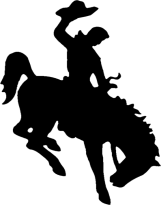 Distrito Escolar Independiente de BrysonBeneficios del Programa Educativo Inglés Como Segundo Idioma ()Nombre del Estudiante: ______________________________________         ID escolar: ___________________Estimado Padre o Guardián:Hay beneficios que su hijo/a ganara cuando participe en un programa educativo de Inglés como Segundo Idioma ().  Porque su hijo/a escucha otro idioma en casa aparte del Inglés y/o habla otro idioma con sus compañeros, el/ella se beneficiaria al recibir instrucción intensiva en inglés. Un maestro/a en el programa educativo Inglés como Segundo Idioma () esta entrenado/a para enseñar el idioma inglés usando materiales especiales, materiales de enseñanza, y es sensible a las necesidades individuales de un estudiante que esta aprendiendo inglés. Esto es necesario para que su hijo/a cumpla con todos los estándares requeridos de todos los estudiantes por elestado.   Si un estudiante también esta inscrito en un programa de educación especial, los maestros colaboran para que la instrucciónea proveída de acuerdo con el Plan Educativo Individual del estudiante (IEP).Sin embargo, si usted no desea que su hijo/a participe en el programa educativo Inglés como Segundo Idioma (), por favor póngase en contacto conmigo o con el maestro/a de su hijo/a para discutir otras opciones de desarrollo para dominar el idioma inglés.Firme abajo solamente si ha leído la información y no desea que su hijo(a) este en el programa Inglés como Segundo Idioma ().Gracias,_______________________________Director (a) de la Escuela□ No deseo que mi hijo/a participe en el programa Inglés como Segundo Idioma ().  Me gustaría hablar de otras opciones que aborden las necesidades en idioma/académicas de mi hijo/a._______________________________    __________________________________         __________________   Firma del Padre o Guardián	          Relación al Estudiante             		   Fecha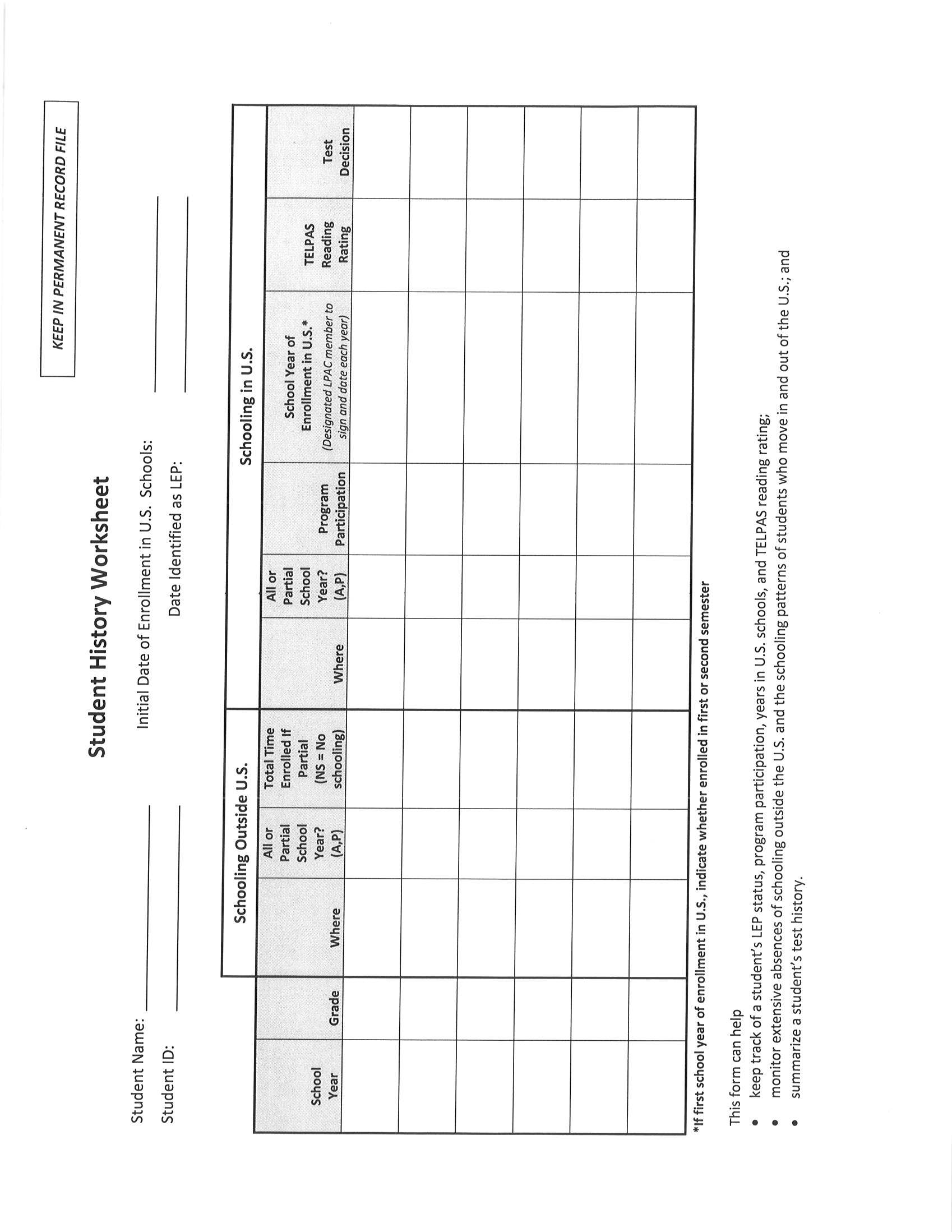 Notice of LPAC Committee MeetingAs a member of the LPAC committee, your presence is requested:	DATE:					_______	TIME:					_______	PLACE:					_______	PURPOSE:					_The LPAC is responsible for identifying, placing, and monitoring all students identified as limited English proficient (LEP).At the beginning of each school year, we identify and place all new students. During the school year we make decisions on which STAAR test to give, and which accommodations to provide for students.  At the end of the school year, we review each of our LEP students to ensure that they are properly placed and that they are getting the help they need to succeed in school.Thank you for your help with these decisions.LPAC CampusAdministratorAviso de Junta para el Comité LPACComo miembro del comité LPAC, se requiere su presencia:	FECHA:								HORA:								SITIO:								PROPOSITO:						El comité LPAC es responsable de la identificación, colocación, y observación de todos los estudiantes identificados como limitados en el idioma ingles (LEP).Al inicio del año escolar, identificamos y colocamos a todos los estudiantes nuevos.  Durante el año escolar, tomamos decisiones sobre que examen STAAR administrar y cuales acomodaciones son necesarias para los estudiantes. Al final del año escolar, revisamos cada uno de los estudiantes identificados LEP para asegurar que sean correctamente colocados y reciban la ayuda que necesiten para tener éxito en la escuela.Gracias por su ayuda con estas decisiones.Administrador(a) del Comité LPACBryson ISD  ProgramExit ChecklistStudent ProfileStudent Name: ________________________________	Grade: __________School: ____________________________   Program:    BilingualStudent has scored 4 or above on the English Woodcock-Muñoz     Oral Language Proficiency Test. (All grades use oral language score.)  	  Student’s WMLS oral score: _______  Grades 3-10: Student passed STAAR /EOC Reading		  Yes   	  NoStudent passed STAAR Writing when writing test is available or TELPAS Writing is Advanced High if writing test is not available.		  Yes	  No Grade 11: Student Scored at or above the 40th % in Reading and Language.  Yes   	  No Student was NOT provided any testing accommodations for reading or ELA tests.  Yes   	  NoStudent is demonstrating on-level performance in English in all content areas: Reading     Language Arts     Math     Science     Soc. Stu. recommendation for exit:   Yes		 NoComments: ___________________________________________________________                  ___________________________________________________________	          ___________________________________________________________LPAC Committee Members Initials:			Date:  _______________________  ______  ______  ______  ______Bryson Independent School District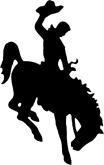 Parental Report on Student ProgressBilingual/ESL Program, 19 TAC Chpt. 89, sub chpt. BB, § 89.1260, and PL 107-110 §3302; Title lll, Part C, Sect. 3302 (a)(c)(d)Campus Name:_________________________			Date:_________________To the Parents/Guardians of      _________________________________State and federal law requiresthat we inform you of the progress of your son/daughter in the Bilingual or ESL program. We have reviewed the following language and academic data to determine the best placement for your son/daughter.Additional comments on student’s language acquisition/academic progress (compare to 
data on previous page):     ______________________________________________________________________________________________________________________________________For students who have not reached Advanced High English proficiency level, the transition from primary language to English will take approximately 3-5 years. Students can exit the program when they are able to meet the following exit criteria set by the state for bilingual and ESL program students: TEA-approved tests that measure the extent to which the student has developed oral and written language proficiency and specific language skills in English;Satisfactory performance on the reading assessment instrument under the Texas Education Code, §39.023(a), or an English language arts assessment instrument administered in English, or a score at or above the 40th percentile on both the English reading and English language arts sections of a TEA-approved norm-referenced assessment instrument for a student who is enrolled in Grade 1 or 2; andTEA-approved criterion-referenced written tests when available, other TEA-approved tests when written criterion-referenced test is not available, and the results of a subjective teacher evaluation [TEC 29.056(g)]Consequently, it has been recommended that your son/daughter:Continue in the Bilingual Program	Continue in the English as a Second Language (ESL) Program  Re-enter into the Bilingual Program  Re-enter into the ESL Program  Exit the Bilingual Program – Exit criteria have been met  Exit the ESL Program – Exit criteria have been metContinue monitoring for one additional school year – exited student              
Monitor for 2 additional school years after exiting to ensure success in school Two yr. monitor complete.Program denied by parent/guardian; continue monitoring academic progress of student Provide intensive instructional support [TEC 29.0561(c)]If you have any questions regarding this placement decision, please contact:(Name )______________________________at our office at (Telephone#)_________________.  Distrito Escolar Independiente De Bryson   Informe para padres sobre el progreso del estudiantePrograma Bilingüe / Inglés como segundo idioma, 19 TAC Capítulo 89, Subcapítulo BB, §89.1260, y PL 107-110 §3302; Título III, Parte C, Sec. 3302 (a)(c)(d)Escuela:_______________________			Fecha:______________________Para los padres/representantes legales de      _____________________________________Las leyes federales y estatales requieren programas educacionales para los estudiantes que no han dominado el uso del inglés. Hemos revisado los resultados de las pruebas del dominio oral y de aprovechamiento académicos de su hijo/a para tomar la mejor decisión sobre la educación futura de 
su hijo/a.Comentarios adicionalessobre el progreso del idioma o del progreso académico del estudiante:__________________________________________________________________Para los estudiantes que no han logrado el nivel Avanzado Superior en el dominio del inglés, la transición del  primer idioma al inglés se llevará a cabo  dentro de 3-5años.  Los estudiantes pueden salir del programa cuando hayan cumplido con los requisitos siguientes de salida establecidos por el estado para los estudiantes en los programas bilingües y de inglés como segundo idioma (ESL):Exámenes aprobados por la Agencia de Educación de Texas (TEA) que miden el punto que el estudiante ha desarrollado dominio del idioma oral y escrito y habilidades de lenguaje específicas en inglés;Desempeño satisfactorio en el instrumento de la evaluación de la lectura bajo la Sección 39.023(a) del Código de Educación de Texas, o un instrumento de evaluación de artes de lenguaje administrado en inglés, o una puntuación de percentil 40 o superior en las ambas secciones de lectura en inglés y de artes del lenguaje en inglés de un instrumento de evaluación de medición aprobada por la Agencia de Educación de Texas (TEA) si elestudiante está matriculado en el primer o segundo grado; yExámenes de escritura de medición de criterios aprobados por la Agencia de Educación 
de Texas (TEA) cuando sean disponibles, otros exámenes aprobados por la Agencia de Educación de Texas (TEA) cuando exámenes de escritura de medición de criterios no 
sean disponibles, y los resultados de la evaluación subjetiva del maestro [TEC 29.056(g)].Por esta razón, se recomienda que su hijo/a:Continúe en el programa bilingüe	Continúe en el programa de inglés como segundo idiomaSe necesita firma para volver a participar en el programa bilingüeSe necesita firma para volver a participar en el programa de inglés como segundo idiomaSe necesita firma para no participar en el programa bilingüe – el criterio de salida del 
programa se ha cumplido.Se necesita firma para no participar en el programa de inglés como segundo idioma – el 
criterio de salida del programa se ha cumplido. Supervise al estudiante por un año adicional – el estudiante ya no participa en el programa 
Supervise al estudiante por dos años adicional esparaque tenga éxito en la escuela- el estudiante   ya no participa en el programa.      Se cumplieron los dos años de supervisión.Programa de instrucción rechazado por el padre/madre/representante legal; continúe supervisando el progreso académico del estudiante Provea apoyo intensivo en instrucción [TEC 29.0561(c)]Si tiene algunas preguntas sobre esta decisión, llame a:(Nombre) ____________________________a nuestra oficina al _________________________________________________________________ has met all exit criteria set by the state and the district. Additionally, because of his/her performance on state and local assessments , exhibiting consistent academic success in the classroom setting, and showing no problem with second language proficiency skills, I recommend that he/she be exited from the bilingual/ESL program and enter monitor status. __________________________________________________     			___________________Teacher Signature								Date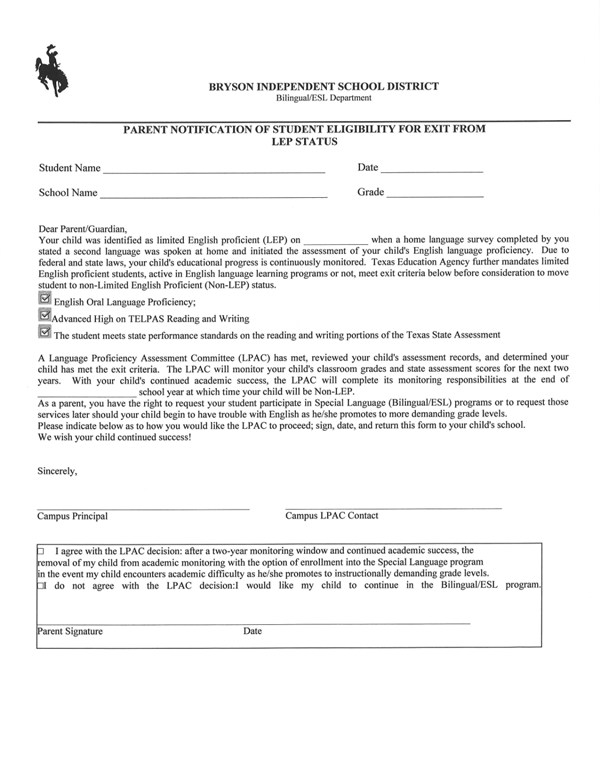 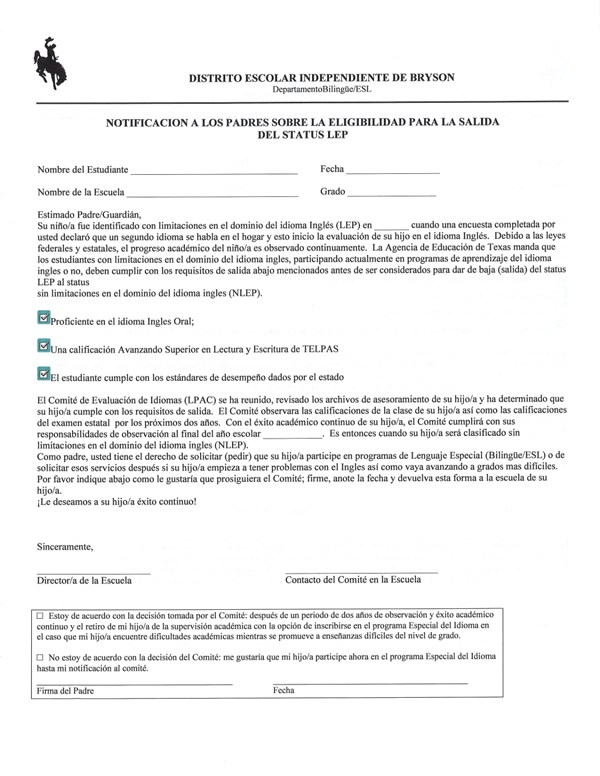 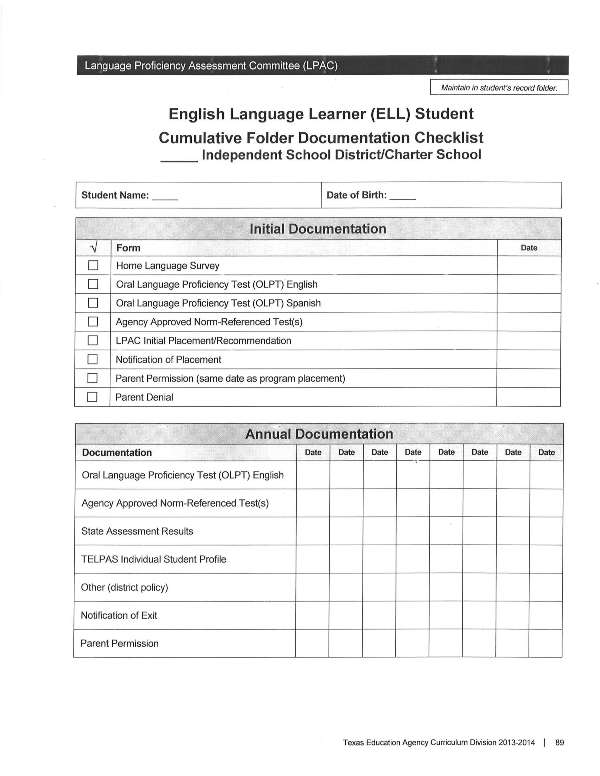 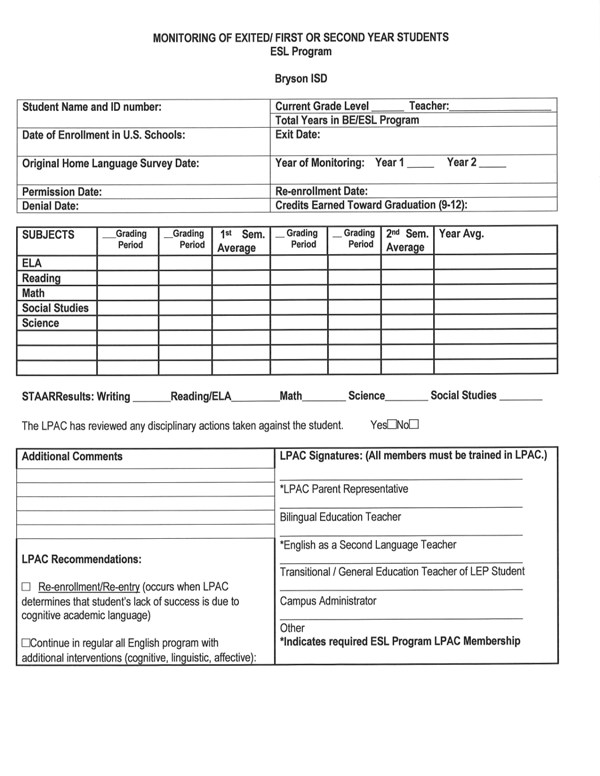 Documentation for Entry or Exit of Limited English Proficient (LEP) Students Receiving Special Education Services from Bilingual/ESL Programs DATE OF LPAC/ARD: ______________                                                                            Name of Student: ______________________	                   Date of Birth: _______________Student’s Special Education Eligibility:ENTRY DOCUMENTATION Does this student have a disability that significantly impacts the acquisition of English listening, speaking, reading, and writing?  (For PK, K & 1, listening & speaking only)       YES ___       NO ___If yes, explain how the disability is affecting appropriate language acquisition:Is there a need to modify the Texas ELL Entry Criteria?    YES ___       NO ___If yes, explain why there is a need to alter the criteria:What is the LEP entry criterion for this student? (Discuss all domains required):                    Speaking:  Writing:Listening:Comments: ____________________________________________________________________________________________________________________________________________________________________________________________________________________________________________________________________________________________________________________________________________________________________________________________DATE OF LPAC/ARD: ______________                                                                            Name of Student: ______________________	                   Date of Birth: _______________Student’s Special Education Eligibility:SETTING THE LEP EXIT CRITERIAIs there a need to modify the Texas LEP Exit Criteria?    YES ___       NO ___If yes, explain why there is a need to alter the criteria. What will be the ELL exit criteria for this student?  Name assessment instrument & performance standards:                                 ASSESSMENT INSTRUMENT             PERFORMANCE STANDARDDate: _________             : ___________________________________________________________      Speaking: __________________________________________________________      Writing: ____________________________________________________________Listening____________________________________________________________EXIT DOCUMENTATION (Documentation to ensure the appropriate exiting of a student):Total number of years that the student has been provided special language services: ____ (minimum of three)     List Grade and number of years served in that grade.PK ________________K________________1________________2________________3________________4________________5________________6________________7________________8________________9________________10_______________11________________12_________________DATE OF LPAC/ARD: ______________                                                                            Name of Student: ________________                                       Date of Birth: _____________             Student’s Special Education Eligibility:Determining if LEP Student met the EXIT CRITERIADoes the ARD/LPAC team determine that the student’s linguistic needs as an ELL have been met?   YES    NO                                                                                Date: _________________ASSESSMENT INSTRUMENT             PERFORMANCE STANDARD          DATE ADMINISTERED: ______________________________________________________________________Speaking: _____________________________________________________________________Writing: ______________________________________________________________________ Listening: ______________________________________________________________________If no, what additional measures should be taken?* This student will be monitored for academic and behavioral success for two years after dismissal by both the ARD committee and the LPAC committee.Committee Members:Name:Campus AdministratorBilingual/ TeacherTransitional Education Teacher Parent Representative*Special Ed. RepresentativeAlternativeHLS Date: ____________INITIAL REVIEW ESL ProgramBryson ISD PK-12Academic Year _______________Parent Permission Date: ___________Enrollment Date:  _______________INITIAL REVIEW ESL ProgramBryson ISD PK-12Academic Year _______________Parent Denial Date:  ______________LPAC Date:   _______________INITIAL REVIEW ESL ProgramBryson ISD PK-12Academic Year _______________Placement Date: _________________Student Name:  ___________________________________Student Name:  ___________________________________Student ID:  ___________________________________DOB:_______________Age:________Grade:  ________Campus:  _____________________________________Student is:   Recent Immigrant/Country:______________Student is:   Recent Immigrant/Country:______________ Transfer/District: _____________________________Oral Language Proficiency Test:  Woodcock-Muñoz Language Survey (PK-12 is oral language score)Oral Language Proficiency Test:  Woodcock-Muñoz Language Survey (PK-12 is oral language score)Oral Language Proficiency Test:  Woodcock-Muñoz Language Survey (PK-12 is oral language score)Oral Language Proficiency Test:  Woodcock-Muñoz Language Survey (PK-12 is oral language score)Oral Language Proficiency Test:  Woodcock-Muñoz Language Survey (PK-12 is oral language score)Oral Language Proficiency Test:  Woodcock-Muñoz Language Survey (PK-12 is oral language score)Oral Language Proficiency Test:  Woodcock-Muñoz Language Survey (PK-12 is oral language score)English CALP: _______________ Date:____________English CALP: _______________ Date:____________*Spanish CALP: _____________ Date:__________________*Spanish CALP: _____________ Date:__________________*Spanish CALP: _____________ Date:__________________*Spanish CALP: _____________ Date:__________________*Spanish CALP: _____________ Date:__________________Norm- Referenced Standardized Achievement Test (grades 2 – 12): ___________________Norm- Referenced Standardized Achievement Test (grades 2 – 12): ___________________Norm- Referenced Standardized Achievement Test (grades 2 – 12): ___________________Norm- Referenced Standardized Achievement Test (grades 2 – 12): ___________________Norm- Referenced Standardized Achievement Test (grades 2 – 12): ___________________Date:  _____________Date:  _____________Reading:  ______%ile  Language Arts: ______%ileReading:  ______%ile  Language Arts: ______%ileOther academic information:Other academic information:Other academic information:Other academic information:     TELPAS :  Beginning     Intermediate     Advance     Adv High     Date:_______________     STAAR Score     Reading/ELA:__________         Writing:__________               TELPAS :  Beginning     Intermediate     Advance     Adv High     Date:_______________     STAAR Score     Reading/ELA:__________         Writing:__________               TELPAS :  Beginning     Intermediate     Advance     Adv High     Date:_______________     STAAR Score     Reading/ELA:__________         Writing:__________               TELPAS :  Beginning     Intermediate     Advance     Adv High     Date:_______________     STAAR Score     Reading/ELA:__________         Writing:__________               TELPAS :  Beginning     Intermediate     Advance     Adv High     Date:_______________     STAAR Score     Reading/ELA:__________         Writing:__________               TELPAS :  Beginning     Intermediate     Advance     Adv High     Date:_______________     STAAR Score     Reading/ELA:__________         Writing:__________          LPAC RECOMMENDATIONSLPAC SIGNATURES (all members must be LPAC trained)ENGLISH LANGUAGE CLASSIFICATION:(Check the appropriate box)  LEP             Non LEP      Monitor_________________________________________LANGUAGE PROGRAM PLACEMENT:   ESL   Bilingual Program   General English Program   Other:____________________________________PARENT NOTIFICATION FOR LEP PLACEMENT:   Program Description and Benefits to Student   Level of Language and Academic Proficiency   Parent NotificationCOMMENTS:  ___________________________________________________________________________________________________________________________________________________________________________________________ *LPAC Parent Representative_________________________________________________*English as a Second Language Teacher___________________________________________________Transitional Education Teacher___________________________________________________Other___________________________________________________ Campus Administrator *  Indicates required ESL Program LPAC MembershipLPAC Date:  ______________Bryson ISD Annual End- of- Year ReviewBilingual Education /  ProgramAcademic Year: ________________Grades PK-12Parent Permission Date: ________(for Exit)Bryson ISD Annual End- of- Year ReviewBilingual Education /  ProgramAcademic Year: ________________Grades PK-12Denial Date: ________________Student Name:  ____________________________Student Name:  ____________________________Student ID: _________________________________Student ID: _________________________________Grade:   ____________Grade:   ____________Campus:  __________________________________Campus:  __________________________________ANNUAL REVIEW / EXIT CRITERIAWoodcock-Muñoz Oral Language SurveyANNUAL REVIEW / EXIT CRITERIATELPAS Reading Score: ______________________Previous English  Level: Oral __________Date:__________EOY English  Level:                                           Oral __________Date:__________Spanish  Level: Oral _________ Date:__________TELPAS Writing Score: ______________________Test: STAAR/EOC     Date: __________Indicate Pass / Fail Consider overall student performance and participation in special programs when making exit decisions:GT            Migrant     Title I     Special Ed.At Risk      Dyslexia    §504     OEYP   CATETELPAS Composite Score: _________________Listening:	Beg.   	Int.   Adv.  	Adv. HighSpeaking:	Beg.	Int.   Adv.  	Adv. HighReading:	Beg.  	Int.   Adv.  	Adv. HighWriting:       Beg.      Int.    Adv.         Adv. HighReading:  □ Pass    □ Fail     □ CommendedWriting:	□ Pass    □ Fail     □ CommendedELA:	□Pass    □ Fail     □ Commended RECOMMENDATIONSLEVEL OF ACADEMIC ACHIEVEMENT (Exit Only)LEVEL OF ACADEMIC ACHIEVEMENT (Exit Only)English Language Classification:LEP            Exit Program        MonitorProgram Placement:         ESL    Bilingual Level of English Language: ___________________Summer School:  Yes    NoParent Progress Report Sent SubjectEnd of Year GradeEnglish Language Classification:LEP            Exit Program        MonitorProgram Placement:         ESL    Bilingual Level of English Language: ___________________Summer School:  Yes    NoParent Progress Report Sent English / Language ArtsEnglish Language Classification:LEP            Exit Program        MonitorProgram Placement:         ESL    Bilingual Level of English Language: ___________________Summer School:  Yes    NoParent Progress Report Sent ReadingEnglish Language Classification:LEP            Exit Program        MonitorProgram Placement:         ESL    Bilingual Level of English Language: ___________________Summer School:  Yes    NoParent Progress Report Sent MathEnglish Language Classification:LEP            Exit Program        MonitorProgram Placement:         ESL    Bilingual Level of English Language: ___________________Summer School:  Yes    NoParent Progress Report Sent ScienceEnglish Language Classification:LEP            Exit Program        MonitorProgram Placement:         ESL    Bilingual Level of English Language: ___________________Summer School:  Yes    NoParent Progress Report Sent Social StudiesEnglish Language Classification:LEP            Exit Program        MonitorProgram Placement:         ESL    Bilingual Level of English Language: ___________________Summer School:  Yes    NoParent Progress Report Sent Complete and update School History FormAttach other data as neededComplete and update School History FormAttach other data as neededState Assessment Information:  SIGNATURES:  (all members must be  trained)_____________________________________________*LPAC Parent Representative ______________________________________________*Bilingual/ESL Teacher ______________________________________________Bilingual/ESL Teacher_______________________________________________________ Other_______________________________________________________ Transitional / Regular Education Teacher of LEP Student_______________________________________________________ * Campus Administrator SIGNATURES:  (all members must be  trained)_____________________________________________*LPAC Parent Representative ______________________________________________*Bilingual/ESL Teacher ______________________________________________Bilingual/ESL Teacher_______________________________________________________ Other_______________________________________________________ Transitional / Regular Education Teacher of LEP Student_______________________________________________________ * Campus AdministratorF&P: _________________________STAR: ________________________MClass needs: ____________________________ SIGNATURES:  (all members must be  trained)_____________________________________________*LPAC Parent Representative ______________________________________________*Bilingual/ESL Teacher ______________________________________________Bilingual/ESL Teacher_______________________________________________________ Other_______________________________________________________ Transitional / Regular Education Teacher of LEP Student_______________________________________________________ * Campus Administrator SIGNATURES:  (all members must be  trained)_____________________________________________*LPAC Parent Representative ______________________________________________*Bilingual/ESL Teacher ______________________________________________Bilingual/ESL Teacher_______________________________________________________ Other_______________________________________________________ Transitional / Regular Education Teacher of LEP Student_______________________________________________________ * Campus AdministratorComments: SIGNATURES:  (all members must be  trained)_____________________________________________*LPAC Parent Representative ______________________________________________*Bilingual/ESL Teacher ______________________________________________Bilingual/ESL Teacher_______________________________________________________ Other_______________________________________________________ Transitional / Regular Education Teacher of LEP Student_______________________________________________________ * Campus Administrator SIGNATURES:  (all members must be  trained)_____________________________________________*LPAC Parent Representative ______________________________________________*Bilingual/ESL Teacher ______________________________________________Bilingual/ESL Teacher_______________________________________________________ Other_______________________________________________________ Transitional / Regular Education Teacher of LEP Student_______________________________________________________ * Campus AdministratorEnglish Oral Language Proficiency test * (OLPT, PK-12)*English Oral Language Proficiency test * (OLPT, PK-12)*English Oral Language Proficiency test * (OLPT, PK-12)*English Oral Language Proficiency test * (OLPT, PK-12)*English Oral Language Proficiency test * (OLPT, PK-12)*English Oral Language Proficiency test * (OLPT, PK-12)*Woodcock-MunozDate administered:      __Date administered:      __         CALP: _____Proficiency:       ______________Proficiency:       ______________Spanish Oral Language Proficiency test (OLPT)**Spanish Oral Language Proficiency test (OLPT)**Spanish Oral Language Proficiency test (OLPT)**Spanish Oral Language Proficiency test (OLPT)**Spanish Oral Language Proficiency test (OLPT)**Spanish Oral Language Proficiency test (OLPT)**Woodcock-MunozDate administered:      __Date administered:      __          CALP:      Proficiency:       _____________Proficiency:       _____________Other language/academic test(s) reviewed (optional)Other language/academic test(s) reviewed (optional)Other language/academic test(s) reviewed (optional)Other language/academic test(s) reviewed (optional)Other language/academic test(s) reviewed (optional)Other language/academic test(s) reviewed (optional)Name of test:      _______________Name of test:      _______________Date:      __________Date:      __________Date:      __________Results Reading:      _____Name of test:      _______________Name of test:      _______________Date:      __________Date:      __________Date:      __________ResultsLanguage:      ______Texas English Language Proficiency Assessment System (TELPAS)
B- Beginning        I - Intermediate       A - Advanced        AH – Advanced HighTexas English Language Proficiency Assessment System (TELPAS)
B- Beginning        I - Intermediate       A - Advanced        AH – Advanced HighTexas English Language Proficiency Assessment System (TELPAS)
B- Beginning        I - Intermediate       A - Advanced        AH – Advanced HighTexas English Language Proficiency Assessment System (TELPAS)
B- Beginning        I - Intermediate       A - Advanced        AH – Advanced HighTexas English Language Proficiency Assessment System (TELPAS)
B- Beginning        I - Intermediate       A - Advanced        AH – Advanced HighTexas English Language Proficiency Assessment System (TELPAS)
B- Beginning        I - Intermediate       A - Advanced        AH – Advanced HighTexas English Language Proficiency Assessment System (TELPAS)
B- Beginning        I - Intermediate       A - Advanced        AH – Advanced HighTexas English Language Proficiency Assessment System (TELPAS)
B- Beginning        I - Intermediate       A - Advanced        AH – Advanced HighTexas English Language Proficiency Assessment System (TELPAS)
B- Beginning        I - Intermediate       A - Advanced        AH – Advanced HighTexas English Language Proficiency Assessment System (TELPAS)
B- Beginning        I - Intermediate       A - Advanced        AH – Advanced HighTexas English Language Proficiency Assessment System (TELPAS)
B- Beginning        I - Intermediate       A - Advanced        AH – Advanced HighListeningBIAAHReadingBIAAHSpeakingBIAAHWritingBIAAHState Assessment  STAAR/EOC/TAKSState Assessment  STAAR/EOC/TAKSState Assessment  STAAR/EOC/TAKSState Assessment  STAAR/EOC/TAKSState Assessment  STAAR/EOC/TAKSLanguage of test EnglishDate :      ______SpanishDate :      ______Did the student meet the state standard?    Did the student meet the state standard?    ReadingYesNoMathYesNoWritingYesNoScienceYesNoSocial Studies        YesNoEnglish LA (ELA)    YesNoScienceYesNoSocial Studies        YesNoEnglish LA (ELA)    YesNoScale Score:Reading      Mathematics     Writing     Science     Social Studies      English Language Arts (ELA)      Social Studies      English Language Arts (ELA)      Prueba oral de dominio del idioma en inglés ** (OLPT, PK-12)Prueba oral de dominio del idioma en inglés ** (OLPT, PK-12)Prueba oral de dominio del idioma en inglés ** (OLPT, PK-12)Prueba oral de dominio del idioma en inglés ** (OLPT, PK-12)Prueba oral de dominio del idioma en inglés ** (OLPT, PK-12)Prueba oral de dominio del idioma en inglés ** (OLPT, PK-12)Prueba oral de dominio del idioma en inglés ** (OLPT, PK-12)Prueba oral de dominio del idioma en inglés ** (OLPT, PK-12)Prueba oral de dominio del idioma en inglés ** (OLPT, PK-12)Prueba oral de dominio del idioma en inglés ** (OLPT, PK-12)Prueba oral de dominio del idioma en inglés ** (OLPT, PK-12)Prueba oral de dominio del idioma en inglés ** (OLPT, PK-12)Prueba oral de dominio del idioma en inglés ** (OLPT, PK-12)Prueba oral de dominio del idioma en inglés ** (OLPT, PK-12)Prueba oral de dominio del idioma en inglés ** (OLPT, PK-12)Prueba oral de dominio del idioma en inglés ** (OLPT, PK-12)Prueba oral de dominio del idioma en inglés ** (OLPT, PK-12)Prueba oral de dominio del idioma en inglés ** (OLPT, PK-12)Woodcock-MuñozWoodcock-MuñozWoodcock-MuñozFecha de administración:      __Fecha de administración:      __Fecha de administración:      __Fecha de administración:      __Fecha de administración:      __Fecha de administración:      __Resultados:      Resultados:      Resultados:      Nivel de dominio del idioma:      ________Nivel de dominio del idioma:      ________Nivel de dominio del idioma:      ________Nivel de dominio del idioma:      ________Nivel de dominio del idioma:      ________Nivel de dominio del idioma:      ________Prueba oral de dominio del idioma en español (OLPT)*Prueba oral de dominio del idioma en español (OLPT)*Prueba oral de dominio del idioma en español (OLPT)*Prueba oral de dominio del idioma en español (OLPT)*Prueba oral de dominio del idioma en español (OLPT)*Prueba oral de dominio del idioma en español (OLPT)*Prueba oral de dominio del idioma en español (OLPT)*Prueba oral de dominio del idioma en español (OLPT)*Prueba oral de dominio del idioma en español (OLPT)*Prueba oral de dominio del idioma en español (OLPT)*Prueba oral de dominio del idioma en español (OLPT)*Prueba oral de dominio del idioma en español (OLPT)*Prueba oral de dominio del idioma en español (OLPT)*Prueba oral de dominio del idioma en español (OLPT)*Prueba oral de dominio del idioma en español (OLPT)*Prueba oral de dominio del idioma en español (OLPT)*Prueba oral de dominio del idioma en español (OLPT)*Prueba oral de dominio del idioma en español (OLPT)*Woodcock-MuñozWoodcock-MuñozWoodcock-MuñozFecha de administración:      __Fecha de administración:      __Fecha de administración:      __Fecha de administración:      __Fecha de administración:      __Fecha de administración:      __Resultados:      Resultados:      Resultados:      Nivel de dominio del idioma:      _______Nivel de dominio del idioma:      _______Nivel de dominio del idioma:      _______Nivel de dominio del idioma:      _______Nivel de dominio del idioma:      _______Nivel de dominio del idioma:      _______Pruebas de lenguaje/académicas adicionales que se revisaron (opcional)Pruebas de lenguaje/académicas adicionales que se revisaron (opcional)Pruebas de lenguaje/académicas adicionales que se revisaron (opcional)Pruebas de lenguaje/académicas adicionales que se revisaron (opcional)Pruebas de lenguaje/académicas adicionales que se revisaron (opcional)Pruebas de lenguaje/académicas adicionales que se revisaron (opcional)Pruebas de lenguaje/académicas adicionales que se revisaron (opcional)Pruebas de lenguaje/académicas adicionales que se revisaron (opcional)Pruebas de lenguaje/académicas adicionales que se revisaron (opcional)Pruebas de lenguaje/académicas adicionales que se revisaron (opcional)Pruebas de lenguaje/académicas adicionales que se revisaron (opcional)Pruebas de lenguaje/académicas adicionales que se revisaron (opcional)Pruebas de lenguaje/académicas adicionales que se revisaron (opcional)Pruebas de lenguaje/académicas adicionales que se revisaron (opcional)Pruebas de lenguaje/académicas adicionales que se revisaron (opcional)Pruebas de lenguaje/académicas adicionales que se revisaron (opcional)Pruebas de lenguaje/académicas adicionales que se revisaron (opcional)Pruebas de lenguaje/académicas adicionales que se revisaron (opcional)Nombre de la prueba:      ____Nombre de la prueba:      ____Nombre de la prueba:      ____Nombre de la prueba:      ____Nombre de la prueba:      ____Fecha:      ________Fecha:      ________Fecha:      ________Fecha:      ________Fecha:      ________Fecha:      ________Resultados Lectura:      _____Resultados Lectura:      _____Resultados Lectura:      _____Resultados Lectura:      _____Resultados Lectura:      _____Resultados Lectura:      _____Resultados Lectura:      _____Nombre de la prueba:      ____Nombre de la prueba:      ____Nombre de la prueba:      ____Nombre de la prueba:      ____Nombre de la prueba:      ____Fecha:      ________Fecha:      ________Fecha:      ________Fecha:      ________Fecha:      ________Fecha:      ________Resultados Lenguaje:      _____Resultados Lenguaje:      _____Resultados Lenguaje:      _____Resultados Lenguaje:      _____Resultados Lenguaje:      _____Resultados Lenguaje:      _____Resultados Lenguaje:      _____Protocolo de observaciones (TELPAS)Marque () el nivel obtenido. 
                                       P- Principiante  I - Intermedio  A - Avanzado   AS - Avanzado SuperiorProtocolo de observaciones (TELPAS)Marque () el nivel obtenido. 
                                       P- Principiante  I - Intermedio  A - Avanzado   AS - Avanzado SuperiorProtocolo de observaciones (TELPAS)Marque () el nivel obtenido. 
                                       P- Principiante  I - Intermedio  A - Avanzado   AS - Avanzado SuperiorProtocolo de observaciones (TELPAS)Marque () el nivel obtenido. 
                                       P- Principiante  I - Intermedio  A - Avanzado   AS - Avanzado SuperiorProtocolo de observaciones (TELPAS)Marque () el nivel obtenido. 
                                       P- Principiante  I - Intermedio  A - Avanzado   AS - Avanzado SuperiorProtocolo de observaciones (TELPAS)Marque () el nivel obtenido. 
                                       P- Principiante  I - Intermedio  A - Avanzado   AS - Avanzado SuperiorProtocolo de observaciones (TELPAS)Marque () el nivel obtenido. 
                                       P- Principiante  I - Intermedio  A - Avanzado   AS - Avanzado SuperiorProtocolo de observaciones (TELPAS)Marque () el nivel obtenido. 
                                       P- Principiante  I - Intermedio  A - Avanzado   AS - Avanzado SuperiorProtocolo de observaciones (TELPAS)Marque () el nivel obtenido. 
                                       P- Principiante  I - Intermedio  A - Avanzado   AS - Avanzado SuperiorProtocolo de observaciones (TELPAS)Marque () el nivel obtenido. 
                                       P- Principiante  I - Intermedio  A - Avanzado   AS - Avanzado SuperiorProtocolo de observaciones (TELPAS)Marque () el nivel obtenido. 
                                       P- Principiante  I - Intermedio  A - Avanzado   AS - Avanzado SuperiorProtocolo de observaciones (TELPAS)Marque () el nivel obtenido. 
                                       P- Principiante  I - Intermedio  A - Avanzado   AS - Avanzado SuperiorProtocolo de observaciones (TELPAS)Marque () el nivel obtenido. 
                                       P- Principiante  I - Intermedio  A - Avanzado   AS - Avanzado SuperiorProtocolo de observaciones (TELPAS)Marque () el nivel obtenido. 
                                       P- Principiante  I - Intermedio  A - Avanzado   AS - Avanzado SuperiorProtocolo de observaciones (TELPAS)Marque () el nivel obtenido. 
                                       P- Principiante  I - Intermedio  A - Avanzado   AS - Avanzado SuperiorProtocolo de observaciones (TELPAS)Marque () el nivel obtenido. 
                                       P- Principiante  I - Intermedio  A - Avanzado   AS - Avanzado SuperiorProtocolo de observaciones (TELPAS)Marque () el nivel obtenido. 
                                       P- Principiante  I - Intermedio  A - Avanzado   AS - Avanzado SuperiorHabilidad para escucharHabilidad para escucharHabilidad para escuchar P P I A ASHabilidad para leerHabilidad para leerHabilidad para leer P P I A ASHabilidad para hablarHabilidad para hablarHabilidad para hablar P P I A ASHabilidad para escribirHabilidad para escribirHabilidad para escribir P P I A ASExamen del estado STAAR/EOC/TAKSExamen del estado STAAR/EOC/TAKSExamen del estado STAAR/EOC/TAKSExamen del estado STAAR/EOC/TAKSExamen del estado STAAR/EOC/TAKSExamen del estado STAAR/EOC/TAKSExamen del estado STAAR/EOC/TAKSExamen del estado STAAR/EOC/TAKSExamen del estado STAAR/EOC/TAKSExamen del estado STAAR/EOC/TAKSExamen del estado STAAR/EOC/TAKSExamen del estado STAAR/EOC/TAKSExamen del estado STAAR/EOC/TAKSExamen del estado STAAR/EOC/TAKSExamen del estado STAAR/EOC/TAKSExamen del estado STAAR/EOC/TAKSExamen del estado STAAR/EOC/TAKSExamen del estado STAAR/EOC/TAKSIdioma de la pruebaIdioma de la pruebaIdioma de la prueba Inglés Inglés Inglés InglésFecha:      _____Fecha:      _____Fecha:      _____Fecha:      _____ Español Español EspañolFecha:      _________Fecha:      _________Fecha:      _________Fecha:      _________¿Logró el estudiante el estándar estatal?    ¿Logró el estudiante el estándar estatal?    ¿Logró el estudiante el estándar estatal?    ¿Logró el estudiante el estándar estatal?    ¿Logró el estudiante el estándar estatal?    ¿Logró el estudiante el estándar estatal?    ¿Logró el estudiante el estándar estatal?    Lectura          Si NoMatemáticas   Si NoEscritura Si   NoLectura          Si NoMatemáticas   Si NoEscritura Si   NoLectura          Si NoMatemáticas   Si NoEscritura Si   NoLectura          Si NoMatemáticas   Si NoEscritura Si   NoCiencias Si NoEstudios Soc. Si NoArtes de lenguaje (ELA)Si NoCiencias Si NoEstudios Soc. Si NoArtes de lenguaje (ELA)Si NoCiencias Si NoEstudios Soc. Si NoArtes de lenguaje (ELA)Si NoCiencias Si NoEstudios Soc. Si NoArtes de lenguaje (ELA)Si NoCiencias Si NoEstudios Soc. Si NoArtes de lenguaje (ELA)Si NoCiencias Si NoEstudios Soc. Si NoArtes de lenguaje (ELA)Si NoCiencias Si NoEstudios Soc. Si NoArtes de lenguaje (ELA)Si NoResultados:Resultados:Lectura       Matemáticas       Lectura       Matemáticas       Lectura       Matemáticas       Lectura       Matemáticas       Lectura       Matemáticas       Escritura       Ciencia       Escritura       Ciencia       Escritura       Ciencia       Escritura       Ciencia       Estudios Sociales       Artes del lenguaje en inglés (ELA)      Estudios Sociales       Artes del lenguaje en inglés (ELA)      Estudios Sociales       Artes del lenguaje en inglés (ELA)      Estudios Sociales       Artes del lenguaje en inglés (ELA)      Estudios Sociales       Artes del lenguaje en inglés (ELA)      Estudios Sociales       Artes del lenguaje en inglés (ELA)      Estudios Sociales       Artes del lenguaje en inglés (ELA)      